PRACTICE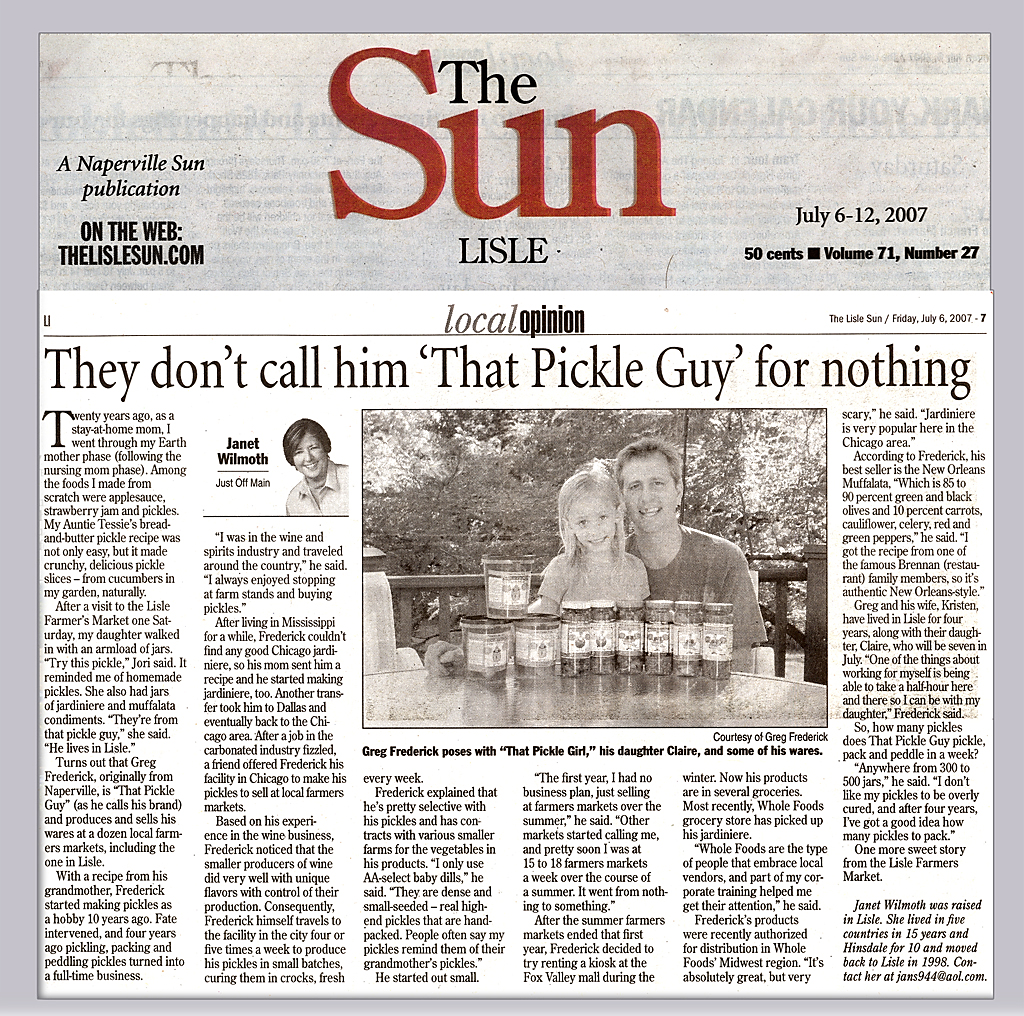 